Vilnius                                                                                     	         2023-02-17   Nr. S-2Lietuvos policijos veteranų asociacijos visuotinio ataskaitinio susirinkimo DARBOTVARKĖSusirinkimo laikas: 2023 m. kovo 25 d. / šeštadienis / 10 val.Susirinkimo vieta: Lietuvos policijos departamentas, aktų salė I – aukšte, Saltoniškių g. 19, VilniusDalyvių registracija nuo 9:00 iki 9:45 val.Darbotvarkė:1. Asociacijos Valdybos pirmininko Vytauto Navicko metinės veiklos ataskaitos pateikimas, vertinimas ir tvirtinimas.2. Asociacijos revizinės komisijos pirmininko Stasio Bunoko metinės finansinės veiklos ataskaitos pateikimas ir tvirtinimas.3. Susirinkimo svečių, Garbės narių pasisakymai.4. Kiti klausimai : LPVA narių pasisakymai. LPVA veiklos krypčių, plėtros, veteranų socialinių garantijų, finansinės veiklos,  laisvalaikio, užimtumo aptarimas.Po susirinkimo bendravimas prie kavos ir arbatos.Susirinkimo pravedimui būtinas LPVA narių kvorumas.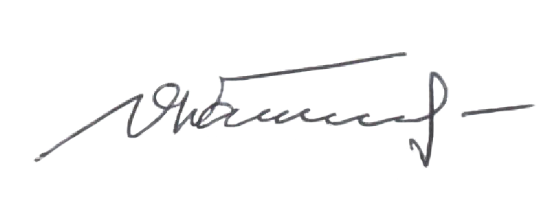 Lietuvos policijos veteranų asociacijosValdybos pirmininkas					Vytautas Navickas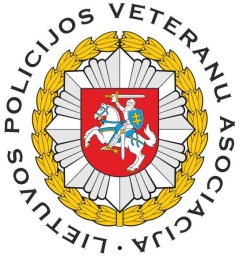 LIETUVOS POLICIJOS VETERANŲ ASOCIACIJAJuridinio asmens kodas 302508484,Verkių g. 3B,Vilnius, LT- 08218AB „Swedbank“ LT277300010122467890